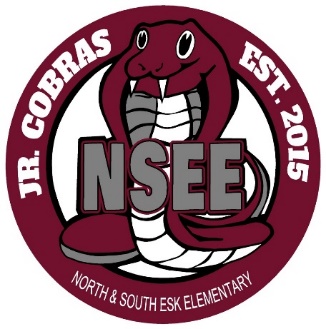 North & South Esk ElementarySchool Supply List Grades 1 to 2This year we will be collecting $50.00 from each student which will cover the cost of all school supplies.The only items that your child will need to bring to school are the following:Backpack (large enough for their homework, lunch can and ski pants)Indoor Sneakers (sneakers that they are able to put on & off themselves and stay fastened)Lunch Can and/or change purse1 Box of KleenexPlease label all itemsPlease send the money on the first day of school, with your child’s name clearly marked on the bag or envelope.Thank you and have a great summer!NSEE Staff 